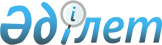 О создании Республиканского государственного предприятия "Спортивно-оздоровительный центр "Олимп" на праве хозяйственного
ведения Агентства Республики Казахстан по туризму и спортуПостановление Правительства Республики Казахстан от 26 февраля 2004 года N 234      Правительство Республики Казахстан постановляет: 

      1. Создать Республиканское государственное предприятие "Спортивно-оздоровительный центр "Олимп" на праве хозяйственного ведения Агентства Республики Казахстан по туризму и спорту с местонахождением на территории Кыргызской Республики (далее - Предприятие). 

      2. Определить органом государственного управления Предприятием Агентство Республики Казахстан по туризму и спорту. 

      3. Определить основным предметом деятельности Предприятия осуществление производственно-хозяйственной деятельности в области спорта и санаторно-курортного лечения. 

      4. Агентству Республики Казахстан по туризму и спорту в установленном порядке: 

      1) сформировать уставной капитал Предприятия путем передачи в него имущества Дома отдыха "Автомобилист Казахстана", расположенного по адресу: Киргизская Республика, Иссык-Кульский район, село Корумды; 

      2) обеспечить утверждение устава и государственную регистрацию Предприятия в органах юстиции; 

      3) совместно с Министерством иностранных дел Республики Казахстан обеспечить регистрацию Предприятия на территории Кыргызской Республики в соответствии с ее законодательством. 

      5. Утратил силу постановлением Правительства РК от 05.08.2013 № 796.

      6. Настоящее постановление вступает в силу со дня подписания.       Премьер-Министр 

      Республики Казахстан 
					© 2012. РГП на ПХВ «Институт законодательства и правовой информации Республики Казахстан» Министерства юстиции Республики Казахстан
				